   				Datum: 2022-10-04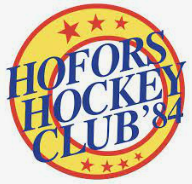  Föräldramöte U-12 Säsong 2022/2023 Uppdaterat efter mötet med röd text.Truppen14 spelare7 ledareSökt dispens på 7 st födda 2010TräningarTisdagar och fredagar. Fys kläder med. Kommer ändra tiden på Laget till 16:15. Ombytt till 16:15 för fys. Ispassen börjar 16.50.Ingen godis eller läsk under träningen.Jobbar med gruppen, alla är vi olika.Respekt mot varandra och andra utövare Får träna flera gg i veckan. Inget hinder är det.SpelformSe bilaga. Nytt för i år är flygande byte och tacklingar i samma färdriktning.Vi spelar med 2 lag om vi är 14 st. Är vi färre spelar vi med ett lag. Undantag kan ske. Det tas från tillfälle till tillfälle. CafeteriaSe bilaga, Vi är få spelare som resulterar i mindre föräldrar, var ute i god tid för att byta pass. Sedan att vi ställer upp för varandra i den mån alla kan.AvgifterTräningsavgiften är 1300kr Träningsavgiften betalas till bankgiro 305-7502Märk betalningen med namn och lag som spelaren tillhör.Medlemsavgift enskild 150kr eller 250kr för familjSälja åt laget och klubbIngen lagavgift i år.Bingolotter till jul kommer åt klubben ca 3 lotter var.Kan tillkomma något annat ex Ravelli.Åt oss, Toalettpapper, korv, kryddor mm eller något helt nytt.Anordna en Cup, 1 eller 2 dagarsEkonomi41 262, 50 kr i lagkassanÅka på Cup vore trevligtÖvrigtFår ni föräldrar höra något från era barn, ring oss ledare på en gång.Det är barnets upplevelse som är viktigt.